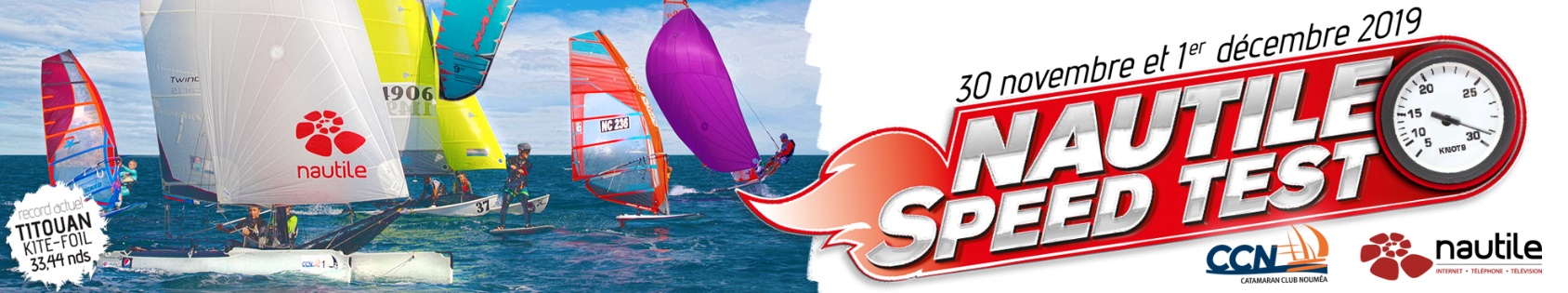 Le programme du Nautile Speed Test 2019
20 Novembre8h00: ouverture des inscriptions sur e-ticket nc
Samedi 30 Novembre 
11h00 : début des runs
17h00 : fin de runs pour la journée
18h30 : BarbecueDimanche 1er Décembre10h00 : début des runs15h00 : fin des runs
16h30 : remise des prix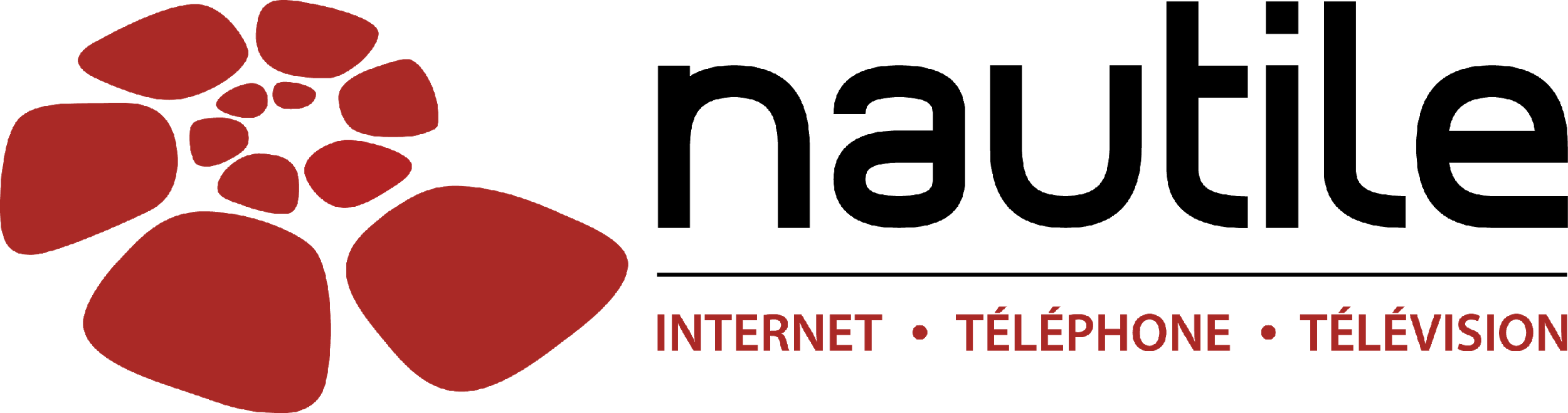 